О внесении изменений в постановление администрации муниципального образования Соль-Илецкий городской округ от 09.11.2020 №3902-п «Об утверждении состава и положения о жилищной комиссии администрациимуниципального образования Соль-Илецкий городской округ»В соответствии с Жилищным кодексом Российской Федерации, Федеральным законом от 06.10.2003 №131-ФЗ «Об общих принципах организации местного самоуправления в Российской Федерации», Уставом муниципального образования Соль-Илецкий городской округ Оренбургской области, постановляю:Внести изменения в постановление администрации муниципального образования Соль-Илецкий городской округ от 09.11.2020 №3902-п «Об утверждении состава и положения о жилищной комиссии администрации муниципального образования Соль-Илецкий городской округ»:1.1. В пункте 3.8.2 приложения 1 к постановлению слова «Котченко Н.В.» заменить на «Ступакова Д.В.»;1.2. В приложении 2 к постановлению слова «Котченко Наталья Васильевна» заменить на «Ступакова Дарья Васильевна».2. Контроль за исполнением настоящего постановления возложить на  заместителя главы администрации городского округа по социальным вопросам Л.А.Абубакирову.3. Постановление вступает в силу после его официального опубликования (обнародования).Глава муниципального образованияСоль-Илецкий городской округ                                                      В.И. Дубровин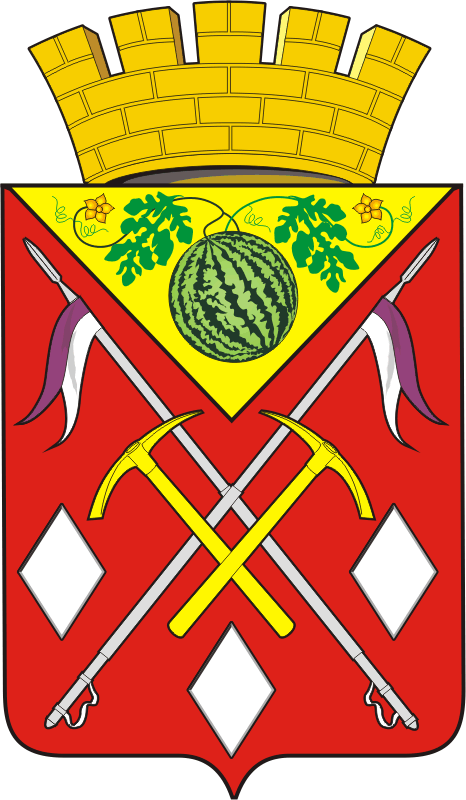 АДМИНИСТРАЦИЯМУНИЦИПАЛЬНОГО ОБРАЗОВАНИЯСОЛЬ-ИЛЕЦКИЙ ГОРОДСКОЙ ОКРУГОРЕНБУРГСКОЙ ОБЛАСТИПОСТАНОВЛЕНИЕ05.03.2024 № 566-п